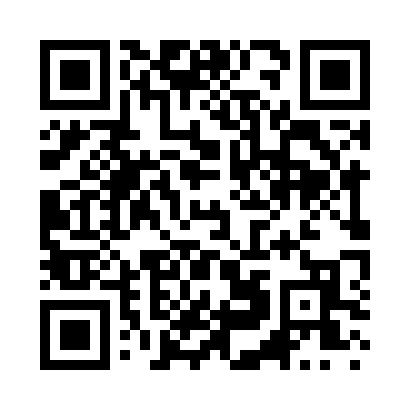 Prayer times for Braddocks Mill, New Jersey, USAMon 1 Jul 2024 - Wed 31 Jul 2024High Latitude Method: Angle Based RulePrayer Calculation Method: Islamic Society of North AmericaAsar Calculation Method: ShafiPrayer times provided by https://www.salahtimes.comDateDayFajrSunriseDhuhrAsrMaghribIsha1Mon3:595:351:035:018:3210:082Tue3:595:361:045:028:3110:073Wed4:005:361:045:028:3110:074Thu4:015:371:045:028:3110:075Fri4:025:371:045:028:3110:066Sat4:035:381:045:028:3010:067Sun4:035:391:045:028:3010:058Mon4:045:391:055:028:3010:059Tue4:055:401:055:028:2910:0410Wed4:065:411:055:028:2910:0311Thu4:075:411:055:028:2910:0212Fri4:085:421:055:028:2810:0213Sat4:095:431:055:028:2810:0114Sun4:105:431:055:028:2710:0015Mon4:115:441:055:028:269:5916Tue4:125:451:065:028:269:5817Wed4:135:461:065:028:259:5718Thu4:155:471:065:028:249:5619Fri4:165:471:065:028:249:5520Sat4:175:481:065:028:239:5421Sun4:185:491:065:028:229:5322Mon4:195:501:065:018:229:5223Tue4:215:511:065:018:219:5124Wed4:225:521:065:018:209:4925Thu4:235:521:065:018:199:4826Fri4:245:531:065:018:189:4727Sat4:255:541:065:008:179:4628Sun4:275:551:065:008:169:4429Mon4:285:561:065:008:159:4330Tue4:295:571:065:008:149:4231Wed4:315:581:064:598:139:40